Temat:   Pisownia wyrazów z ó.Literę ó piszemy gdy, w innych formach tego samego wyrazu lub wyrazach pokrewnych wymienia się ona:na o np: pokój - pokoje, sól - solniczkana e np: niósł - niesie, siódmy - siedemna a np: pomóc - pomagać, wrócić - wracaćUwaga!Literę ó piszemy też w wielu wyrazach, w których się ona nie wymienia na o, e, a np: jaskółka, wiewiórka, żółw, równać, góra, późno, itd.Literę ó piszemy w zakończeniach -ów, -ówna, ówka:w nazwach miejscowości: Kraków, Tarnów, Aleksandrów,w formach liczby mnogiej rzeczowników rodzaju męskiego np: domów, uczniów,w nazwiskach córek utworzonych od nazwisk ojców np: Nowakówna - córka pana Nowaka.w wyrazach  utworzonych przez dodanie cząstki ówka do o innych wyrazów np: ciężarówka.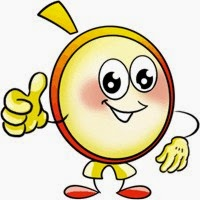 Wyjątki!skuwka, wsuwka, zasuwka